		Novel Review 3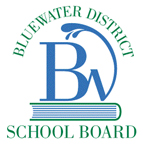 Date: Due 				Overview:A book review is a descriptive and critical or evaluative account of a book.  Like a book report, it provides a summary of content and an analysis of structure, yet you will also assess the value of a book and recommend (or not recommend) the book to other readers.Book reviews contain two pieces of information: background information and critical analysis.  Background information will include information on the author, style of writing, and what the book was about.  Critical analysis will evaluate and critique the novel.  Book reviews are not research papers!Preparation Work and Tasks:Prepare a book review based on the novel choices discussed in class.  Your book review should be roughly two pages in length.Background Information – Keep in mind the following points:Author’s name, title of book, and any bibliographical information;Mention if the book is fiction or non-fiction;What kind of audience is the novel meant for;What is the book about?Critical Information – Keep in mind the following points:Has the purpose of the book been achieved?Are there facts and evidence that have been omitted?Is the writing style clear and effective?Does the book raise issues or topics for discussion?Does the author use symbolism throughout the story?Do you recommend this novel to the rest of the class?Be sure that you follow the steps of the writing process before submitting your review.Evaluation:CategoryLevel 4Level 3Level 2Level 1%Amount of InformationAll topics within the essay are addressed and all questions are answered.All topics within the essay are addressed and most questions are answered.30Quality of InformationInformation clearly relates to the main topic.  It includes several supporting details and/or examples.Information clearly relates to the main topic.  It provides a couple supporting details and/or examples.30MechanicsNo grammatical, spelling, or punctuation errors.Almost no grammatical, spelling or punctuation errors.40